О создании структурного подразделения «Муниципальный опорный центр» МКУ ДО  «Сэргэ» МО «Ленский район» РС (Я)На основании Указа Президента Российской Федерации от 07 мая 2018 года № 204 «О национальных целях и стратегических задачах развития Российской Федерации на период до 2024 года», Указа Главы Республики Саха (Якутия) от 22 ноября 2018 года № 190 «О стратегических направлениях развития образования в Республике Саха (Якутия)», в соответствии с приказом Министерства образования и науки Республики Саха (Якутия) от 14 августа 2023 года № 01-03/1791 «Об утверждении методических рекомендаций по созданию и функционированию муниципальных опорных центров дополнительного образования детей в Республике Саха (Якутия)», а также в целях обеспечения реализации целевой модели развития системы дополнительного образования в рамках реализации проекта «Успех каждого ребенка» национального проекта «Образование» от 14 августа 2023 года Создать структурное подразделение «Муниципальный  опорный  центр» МКУ ДО  «Сэргэ» МО «Ленский район» РС (Я) с 22.12.2023 года. Утвердить Положение структурного подразделения «Муниципальный  опорный  центр» МКУ ДО  «Сэргэ» МО «Ленский район» РС (Я) согласно приложению к настоящему распоряжению.МКУ ДО «Сэргэ» (Барбашова А.С.):Внести соответствующие изменения и дополнения в устав учреждения;Утвердить структуру муниципального  опорного  центра МКУ ДО  «Сэргэ» МО «Ленский район» РС (Я) без увеличения штатного расписания;Разработать дорожную карту и локальные акты, регламентирующие деятельность муниципального опорного центра дополнительного образования детей в МО «Ленский район» РС (Я).Главному специалисту управления делами (Иванская Е.С.) опубликовать настоящее распоряжение в средствах массовой информации и разместить на официальном сайте муниципального образования «Ленский район».Контроль исполнения настоящего распоряжения возложить на заместителя главы по социальным вопросам Петрова П.Л.                                                                    Приложениек распоряжению  главы«____» ___________2023 г.№_____________________Положение структурного подразделения «Муниципальный опорный центр» муниципального казенного учреждения дополнительного образования «Сэргэ»  МО «Ленский район» РС (Я) 1.Общие положения	1.1 Настоящее Положение определяет цель, условия, порядок деятельности муниципального опорного центра дополнительного образования детей (далее – МОЦ).	1.2 МОЦ создан на базе  муниципального казенного учреждения дополнительного образования «Сэргэ» муниципального образования «Ленский район» Республики Саха «Якутия».	1.3. МОЦ руководствуется в своей деятельности федеральным законодательством, законодательством Республики Саха (Якутия), уставом МКУ ДО «Сэргэ» МО «Ленский район», положением о МОЦ.2. Цель и задачи деятельности МОЦЦелью деятельности МОЦ является создание условий для обеспечения на территории муниципального образования «Ленский район» (далее - МО) эффективной системы межведомственного взаимодействия в сфере дополнительного образования детей по реализации современных вариативных и востребованных дополнительных общеобразовательных программ различных направленностей для детей, обеспечивающей достижение показателей развития системы дополнительного образования детей, установленных региональным проектом «Успех каждого ребенка» национального проекта «Образование».Задачи МОЦ:	- осуществление организационной, методической, нормативно- правовой, экспертно-консультационной поддержки участников системы взаимодействия в сфере дополнительного образования детей муниципального образования;	- выявление, формирование и распространение лучших практик реализации современных, вариативных и востребованных дополнительных общеобразовательных программ для детей различных направленностей;  - выявление инфраструктурного, материально-технического и кадрового потенциала муниципального образования в системе дополнительного образования детей;	- формирование и распространение моделей сетевого взаимодействия                                                при реализации образовательных программ;- обеспечение развития профессионального мастерства и уровня компетенций педагогов и других участников сферы дополнительного образования детей;- участие в формировании информационно-телекоммуникационного контура системы дополнительного образования детей в Республике Саха (Якутия);- обеспечение содержательного наполнения муниципальных сегментов общедоступного навигатора в системе дополнительного образования детей;- организационное, методическое и аналитическое сопровождение работы муниципальных опорных центров дополнительного образования детей;- организационно-техническое и методическое сопровождение внедрения модели персонифицированного финансирования дополнительного образования детей в муниципальном образовании (при введении данной модели);	- создание условий и механизмов для выявления, сопровождения и поддержки одаренных детей в муниципальном образовании.3. Функции МОЦВыполняет функцию ресурсного обеспечения муниципальной                      системы дополнительного образования детей, координирует деятельность и оказывает методическую поддержку образовательным организациям, обеспечивающую согласованную реализацию дополнительных общеобразовательных программ различной направленности (технической, естественнонаучной, художественной, социально-гуманитарной, туристско-краеведческой, физкультурно-спортивной).Обеспечивает межведомственное взаимодействие между участниками федерального проекта «Успех каждого ребёнка» в части развития дополнительного образования детей на уровне муниципального образования «Ленский район», осуществляет консультационную и административную поддержку его исполнителей, проводит мониторинг реализации мероприятий и осуществляет взаимодействие с региональным модельным центром дополнительного образования детей Республики Саха (Якутия) – Государственным автономным нетиповым образовательным учреждением Республики Саха (Якутия) Республиканским ресурсным центром «Юные якутяне» (далее – РМЦ).Содействует распространению в муниципальной системе дополнительного образования детей эффективных практик реализации современных вариативных и востребованных дополнительных общеобразовательных программ различных направленностей, в том числе с использованием   дистанционных   технологий, реализуемых на территории муниципального образования «Ленский район», Республики Саха (Якутия) и других субъектах Российской Федерации, способствует продвижению лучших муниципальных практик.Обеспечивает организационное и информационное сопровождение создания и функционирования модели персонифицированного финансирования обучающихся в муниципальной системе дополнительного образования детей (при введении данной модели). Создает, апробирует и внедряет в муниципальном образовании «Ленский район» модели обеспечения равного доступа к современным и вариативным дополнительным общеобразовательным программам, в том числе детям из сельской местности, детям с ограниченными возможностями здоровья, детям, оказавшимся в трудной жизненной ситуации.Способствует развитию сетевых форм взаимодействия при реализации дополнительных общеобразовательных программ в образовательных организациях дополнительного образования, расположенных на территории муниципального образования «Ленский район».Содействует проведению «сезонных школ», профильных смен по различным направленностям дополнительного образования детей, в том числе оказывает организационно-методическую поддержку в разработке и реализации дополнительных общеобразовательных программ для организации летнего отдыха (в том числе в сетевой форме и/или с использованием электронного обучения и дистанционных образовательных технологий).Создает организационно-методические условия для непрерывного развития педагогических и управленческих кадров муниципальной системы дополнительного образования детей.Обеспечивает реализацию мероприятий по информированию и просвещению родителей (законных представителей) обучающихся в области дополнительного образования детей.Обеспечивает информационное сопровождение мероприятий для детей и молодежи в муниципальном образовании «Ленский район», в том числе:	- формирует медиаплан и проводит мероприятия по освещению деятельности МОЦ;  - обеспечивает ведение публичного перечня мероприятий для детей и молодежи в муниципальном образовании «Ленский район»;	- формирует позитивный имидж системы дополнительного образования детей, в том числе с использованием ресурсов социальной рекламы;	- обеспечивает широкое вовлечение детей, в том числе детей из сельской местности, детей, находящихся в трудной жизненной ситуации, детей с ограниченными возможностями здоровья в муниципальные конкурсные и иные мероприятия.Формирует информационно-телекоммуникационный контур муниципальной системы дополнительного образования детей, включающий:	- содержательное наполнение межведомственного муниципального сегмента общедоступного навигатора в системе дополнительного образования детей Республики Саха (Якутия);	- создание и поддержку функционирования информационного сервиса МОЦ и проведение информационных кампаний по продвижению мероприятий в муниципальной системе дополнительного образования детей через информационный портал МОЦ;	- координацию реализации дополнительных общеобразовательных программ с использованием электронного обучения и дистанционных технологий на уровне муниципалитета.Ведет работу совместно с профильными организациями по поддержке и сопровождению одаренных детей.Содействует качественному развитию муниципальной системы дополнительного образования детей, в том числе через внедрение пилотных проектов обновления содержания и технологий дополнительного образования детей.Организует на муниципальном уровне работу по независимой оценке качества дополнительного образования детей.Выполняет функции муниципального оператора при проведении муниципальных этапов республиканских мероприятий с обучающимися.Обеспечивает выявление инфраструктурного, материально- технического и кадрового потенциала в муниципальной системе дополнительного образования детей (организационно-методическое сопровождение инвентаризации).Организационная структура МОЦОбщая координация и контроль деятельности МОЦ осуществляетсяМКУ «Районное управление образования» МО «Ленский район» и руководителем МОЦ.Деятельность МОЦ осуществляется в соответствии с Уставом образовательной организации, на базе которой он создан, положением о МОЦ, планом работы, согласованным с МКУ «Районное управление образования» МО  «Ленский район» и РМЦ.В структуре МОЦ могут создаваться отделы, временные творческие группы, лаборатории, службы и проектные офисы для решения конкретных оперативных задач.Права и обязанности МОЦМОЦ имеет право:	- вносить предложения, направленные на развитие муниципальной системы дополнительного образования детей, в органы исполнительной власти, МО, образовательные организации, реализующие дополнительные общеобразовательные программы;	- запрашивать у участников образовательных отношений в сфере дополнительного образования детей любую информацию, необходимую для обеспечения согласованного развития муниципальной системы дополнительного образования детей;	- взаимодействовать с различными органами, государственными и общественными организациями, пилотными площадками, базовыми организациями дополнительного образования, социально ориентированными.- некоммерческими организациями, индивидуальными предпринимателями, иными структурами по стратегическим вопросам реализации федерального проекта «Успех каждого ребенка»:	- по вопросам повышения профессионального уровня руководящих и педагогических кадров муниципальной системы дополнительного образования детей;	- по вопросам ресурсного обеспечения муниципальной системы дополнительного образования детей;	- по вопросам повышения доступности и качества дополнительного образования детей.МОЦ осуществляет подготовку отчета о реализации плана работы и предоставляет оперативную информацию по направлениям своей деятельности в РМЦ, муниципальное казенное учреждение  «Районное управление образования» МО «Ленский район».МОЦ обязан:	- соблюдать законодательство Российской Федерации и Республики  Саха (Якутия);	- своевременно выполнять задачи, указанные в разделе 2 настоящего положения.Порядок проведения мониторинга деятельности МОЦМониторинг деятельности МОЦ (далее – мониторинг) на территории муниципального образования «Ленский район» организуется путем сбора, обработки, анализа статистической, справочной и иной информации о результатах реализации мероприятий и оценке достигнутых результатов, полученной от образовательных организаций, реализующих дополнительные общеобразовательные программы (в том числе в сетевой форме и/или с использованием электронного обучения и дистанционных образовательных технологий).При проведении мониторинга используется информация, содержащаяся в отчетах и иных документах по выполнению работ, оказанию услуг в рамках деятельности МОЦ.Мониторинг проводится согласно плану работы РМЦ.Процедуры обеспечения публичности (открытости) деятельности МОЦ	7.1. Публичность (открытость) информации о деятельности МОЦ обеспечивается за счет размещения оперативной информации на официальных сайтах муниципального образования «Ленский район», информационном портале МОЦ.Материально-техническое обеспечение8.1. Материально-техническое обеспечение деятельности МОЦ осуществляется за счет средств бюджета муниципального образования «Ленский район».И.о. директора МКУ ДО «Сэргэ» 			                 А.С. БарбашоваМуниципальное образование«ЛЕНСКИЙ РАЙОН»Республики Саха (Якутия)Муниципальное образование«ЛЕНСКИЙ РАЙОН»Республики Саха (Якутия)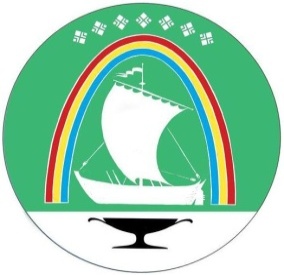 Саха Өрөспүүбүлүкэтин«ЛЕНСКЭЙ ОРОЙУОН» муниципальнайтэриллиитэ     РАСПОРЯЖЕНИЕ     РАСПОРЯЖЕНИЕ                          Дьаhал                          Дьаhал                          Дьаhал                г. Ленск                г. Ленск                             Ленскэй к                             Ленскэй к                             Ленскэй кот «27» _декабря__ 2023 года                                  № __01-04-2711/3____                 от «27» _декабря__ 2023 года                                  № __01-04-2711/3____                 от «27» _декабря__ 2023 года                                  № __01-04-2711/3____                 от «27» _декабря__ 2023 года                                  № __01-04-2711/3____                 от «27» _декабря__ 2023 года                                  № __01-04-2711/3____                 Глава                                                                                              А.В. Черепанов